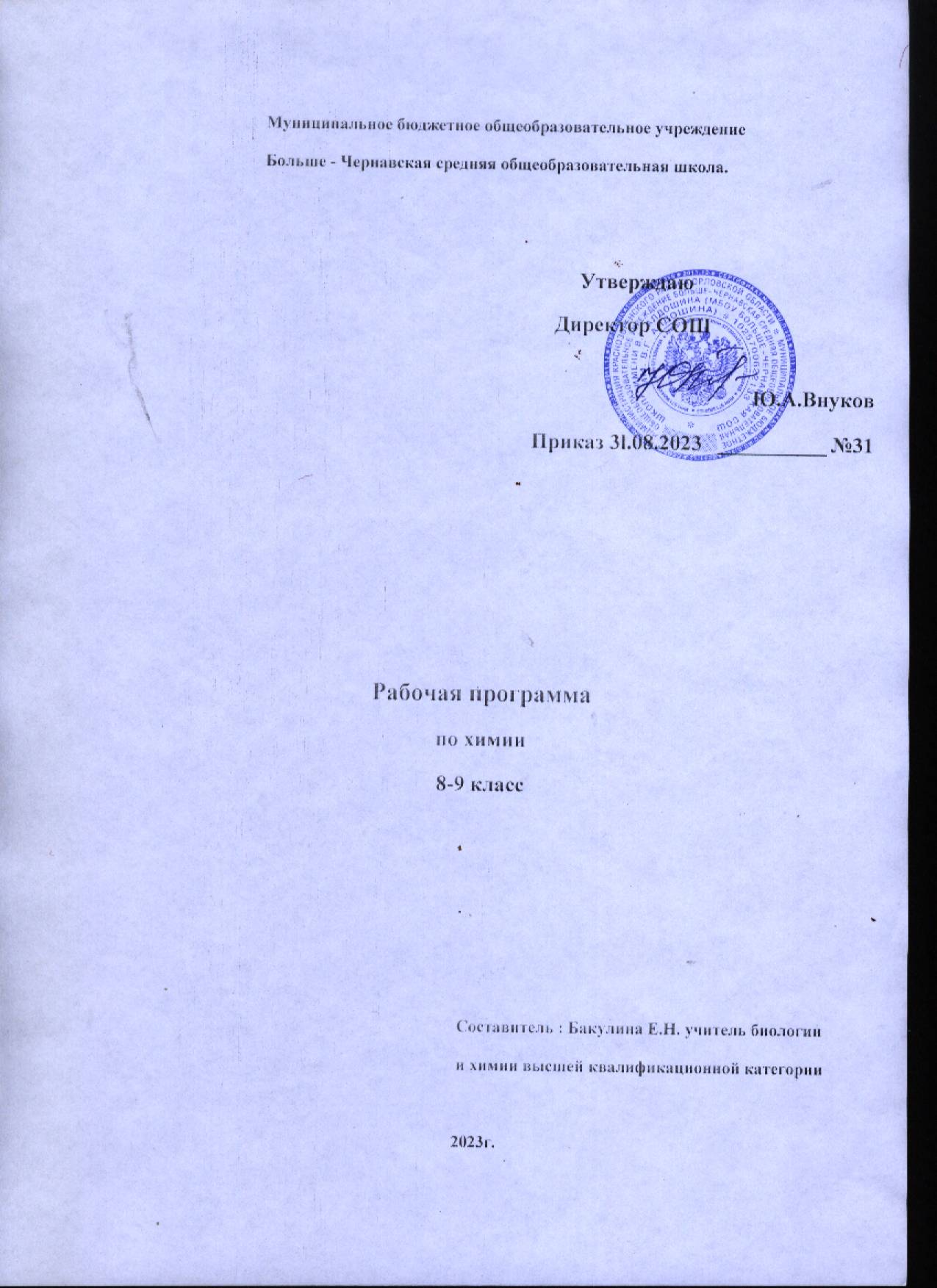 Рабочая программа по химии построена на основе программы основного общего образования, требований к результатам освоения основной образовательной программы основного общего образования, требований к структуре основной образовательной программы основного общего образования, прописанных в Федеральном государственном образовательном стандарте основного общего образования.Преподавание учебного курса «Химии» в основной школе осуществляется по  предметной линии учебников О. С. Габриеляна, И. Г. Остроумова, С. А. Сладкова. 8—9 классы: учебное пособие для общеобразовательных организаций / О. С. Габриелян, С. А. Сладков — М.: Просвещение, 2019.Планируемые результаты освоения учебного предметаЛичностные результаты:Осознание своей этнической принадлежности, знание истории химии и вклада российской химической науки в мировую химию;Формирование ответственного отношения к познанию химии; готовности и способности обучающихся к саморазвитию и самообразованию на основе изученных фактов, законов и теорий химии; осознанного выбора и построение индивидуальной образовательной траектории;Формирование целостной естественно-научной картины мира, неотъемлемой частью которой является химическая картина мира;Овладение современным языком, соответствующим уровню развития науки и общественной практики, в том числе и химическим;Освоение социальных норм, правил поведения, ролей и форм социальной жизни в социуме, природе и частной жизни на основе экологической культуры и безопасного обращения с веществами и материалами;Формирование коммуникативной компетентности в общении со сверстниками и взрослыми в процессе образовательной, общественно полезной, учебно-исследовательской, творческой и других видов деятельности, связанных с химией.Метапредметные результаты:Определение целей собственного обучения, постановка и формулирование для себя новых задач;Планирование путей достижения желаемого результата обучения химии как теоретического, так и экспериментального характера;Соотнесение своих действий с планируемыми результатами, осуществление контроля своей деятельности в процессе достижения результата, определение способов действий при выполнении лабораторных и практических работ в соответствии с правилами техники безопасности;Определение источников химической информации, получение и анализ её, создание информационного продукта и его презентация;Использование основных интеллектуальных операций: анализа и синтеза, сравнения и систематизации, обобщения и конкретизации, выявление причинно-следственных связей и построение логического рассуждения и умозаключения (индуктивного, дедуктивного и по аналогии) на материале естественно-научного содержания;Умение создают, применять и преобразовывать знаки и символы, модели и схемы для решения учебных и познавательных задач;Формирование и развитие экологического мышления, умение применять его в познавательной, коммуникативной, социальной практике и профессиональной ориентации;Предметные результаты:характеризовать основные методы познания: наблюдение, выделяя их существенные признаки;раскрывать смысл основных химических понятий «атом», «молекула»,«химический элемент»,«простое вещество», «сложное вещество», «валентность», «химическая реакция», используя знаковую систему химии;раскрывать смысл законов сохранения массы веществ, постоянства состава, атомно-молекулярной теории;различать химические и физические явления;называть химические элементы;определять состав веществ по их формулам;определять валентность атома элемента в соединениях;определять тип химических реакций;называть признаки и условия протекания химических реакций;выявлять признаки, свидетельствующие о протекании химической реакции при выполнении химического опыта;составлять формулы бинарных соединений;составлять уравнения химических реакций;соблюдать правила безопасной работы при проведении опытов;пользоваться лабораторным оборудованием и посудой;вычислять относительную молекулярную и молярную массы веществ;вычислять массовую долю химического элемента по формуле соединения;вычислять количество, объём или массу вещества по количеству, объему, массе реагентов или продуктов реакции;характеризовать физические и химические свойства простых веществ: кислорода и водорода;получать, собирать кислород и водород;распознавать опытным путём газообразные вещества: кислород, водород;раскрывать смысл закона Авогадро;раскрывать смысл понятий «тепловой эффект реакции», «молярный объем»;характеризовать физические и химические свойства воды;раскрывать смысл понятия «раствор»;вычислять массовую долю растворённого вещества в растворе;приготовлять растворы с определённой массовой долей растворенного вещества;называть соединения изученных классов неорганических веществ;характеризовать физические и химические свойства основных классов неорганических веществ: оксидов, кислот, оснований, солей;определять принадлежность веществ к определенному классу соединений;составлять  формулы неорганических соединений изученных классов;проводить  опыты, подтверждающие химические свойства изученных классов неорганических веществ;распознавать опытным путем растворы кислот и щелочей по изменению окраски индикатора;характеризовать  взаимосвязь между классами неорганических соединений;раскрывать смысл Периодического закона Д. И. Менделеева;объяснять  физический смысл атомного (порядкового) номера химического элемента, номеров группы и периода в периодической системе Д. И. Менделеева;объяснять закономерности изменения строения атомов, свойств элементов в пределах малых периодов и главных подгрупп;характеризовать  химические элементы (от водорода до кальция) на основе их положения в периодической системе Д. И. Менделеева и особенностей строения их атомов;составлять схемы строения атомов первых 20 элементов периодической системы Д. И. Менделеева;раскрывать смысл понятий: «химическая  связь»,  «электроотрицательность»;характеризовать зависимость физических свойств веществ от типа кристаллической решётки;определять вид химической связи в неорганических соединениях;изображать схемы строения молекул веществ, образованных разными видами химических связей;раскрывать смысл понятий «ион», «катион», «анион», «электролиты»,	«неэлектролиты», «электролитическая диссоциация», «окислитель», «степень окисления», «восстановитель», «окисление», «восстановление»;определять степень окисления атома элемента в соединении;раскрывать смысл теории электролитической диссоциации;составлять  уравнения электролитической диссоциации кислот, щелочей, солей;объяснять сущность процесса электролитической диссоциации и реакций ионного обмена;составлять  полные и сокращённые ионные уравнения реакций обмена;определять возможность протекания реакций ионного обмена;приводить  реакции, подтверждающие качественный состав различных веществ;определять окислитель и восстановитель;составлять  уравнения окислительно-восстановительных реакций;Содержание учебного предметаХимия 8 класс (70 часов, 2 часа в неделю)Начальные понятия и законы химииТела и вещества. Свойства веществ. Эталонные физические свойства веществ. Материалы и материаловедение. Роль химии в жизни современного общества. Отношение общества к химии: хемофилия и хемофобия.Методы изучения химии. Наблюдение. Эксперимент. Моделирование. Модели материальные и знаковые или символьные.Газы. Жидкости. Твёрдые вещества. Взаимные переходы между агрегатными состояниями вещества: возгонка (сублимация) и десублимация, конденсация и испарение, кристаллизация и плавление.Физические явления. Чистые вещества и смеси. Гомогенные и гетерогенные смеси. Смеси газообразные, жидкие и твёрдые. Способы разделения смесей: перегонка, или дистилляция, отстаивание, фильтрование, кристаллизация или выпаривание. Хроматография. Применение этих способов в лабораторной практике, на производстве и в быту.Химические элементы. Атомы и молекулы. Простые и сложные вещества. Аллотропия на примере кислорода. Основные положения атомно - молекулярного учения. Ионы. Вещества молекулярного и немолекулярного строения.Знаки (символы) химических элементов. Информация, которую несут знаки химических элементов. Этимология названий некоторых химических элементов. Периодическая таблица химических элементов Д. И. Менделеева: короткопериодный и длиннопериодный варианты. Периоды и группы. Главная и побочная подгруппы, или А- и Б-группы. Относительная атомная масса.Химические формулы. Индексы и коэффициенты. Относительная молекулярная масса. Массовая доля химического элемента в соединении. Информация, которую несут химические формулы.Валентность. Структурные формулы. Химические элементы с постоянной и переменной валентностью. Вывод формулы соединения по валентности. Определение валентности химического элемента по формуле вещества. Составление названий соединений, состоящих из двух химических элементов, по валентности. Закон постоянства состава веществ.Химические реакции. Реагенты и продукты реакции. Признаки химических реакций. Условия их протекания и прекращения. Реакции горения. Экзотермические и эндотермические реакции.Закон сохранения массы веществ. Химические уравнения. Составление химических уравнений. Информация, которую несёт химическое уравнение.Классификация химических реакций по составу и числу реагентов и продуктов. Типы химических реакций. Реакции соединения, разложения, замещения и обмена. Катализаторы и катализ.ДемонстрацииКоллекция материалов и изделий из них.Модели, используемые на уроках физики, биологии и географии.Объёмные и шаростержневые модели некоторых химических веществ.Модели кристаллических решёток.Собирание прибора для получения газа и проверка его на герметичность.Возгонка сухого льда, йода или нафталина.Агрегатные состояния воды.Разделение двух несмешивающихся жидкостей с помощью делительной воронки.Дистиллятор и его работа.Установка для фильтрования и её работа.Установка для выпаривания и её работа.Коллекция бытовых приборов для фильтрования воздуха.Разделение красящего вещества фломастера с помощью бумажной хроматографии.Модели аллотропных модификаций углерода и серы.Получение озона.Портреты Й. Я . Берцелиуса и Д. И. Менделеева.Короткопериодный и длиннопериодный варианты Периодической системы Д. И. МенделееваКонструирование шаростержневых моделей молекул.Аппарат Киппа.Разложение бихромата аммония.Горение серы и магниевой ленты.Портреты М. В. Ломоносова и А. Л. Лавуазье.Опыты, иллюстрирующие закон сохранения массы веществ.Горение фосфора, растворение продукта горения в воде и исследование полученного раствора лакмусом .Взаимодействие соляной кислоты с цинком.Получение гидроксида меди(П) и его разложение при нагревании. Лабораторные опытыОзнакомление с коллекцией лабораторной посуды.Проверка прибора для получения газов на герметичность.Ознакомление с минералами, образующими гранит.Приготовление гетерогенной смеси порошков серы и железа и их разделение.Взаимодействие растворов хлоридов и иодидов калия с раствором нитрата серебра.Получение гидроксида меди(II) и его взаимодействие с серной кислотой.Взаимодействие раствора соды с кислотой.Проверка закона сохранения массы веществ на примере взаимодействия щёлочи и кислоты.Проверка закона сохранения массы веществ на примере взаимодействия щёлочи и соли железа (III).Разложение пероксида водорода с помощью оксида марганца (IV).Замещение железом меди в медном купоросе.Практические работы Знакомство с лабораторным оборудованием. Правила техники безопасности при работе в кабинете химии. Некоторые виды работ.Анализ почвыВажнейшие представители неорганических веществ. Количественные отношения в химииСостав воздуха. Понятие об объёмной доле  компонента природной газовой смеси — воздуха. Расчёт объёма компонента газовой смеси по его объемной доле и наоборот.Кислород. Озон. Получение кислорода. Собирание и распознавание кислорода. Химические свойства кислорода: взаимодействие с металлами, неметаллами и сложными веществами. Применение кислорода. Круговорот кислорода в природе.Оксиды. Образование названий оксидов по их формулам. Составление формул оксидов по их названиям. Представители оксидов: вода и углекислый газ, негашёная известь.Водород в природе. Физические и химические свойства водорода, его получение и применение.Кислоты, их состав и классификация. Индикаторы. Таблица растворимости. Соляная и серная кислоты, их свойства и применение.Соли, их состав и названия. Растворимость солей в воде. Представители солей: хлорид натрия, карбонат натрия, фосфат кальция.Постоянная Авогадро. Количество вещества. Моль. Молярная масса. Кратные единицы измерения количества вещества — миллимоль и киломоль, миллимолярная и киломолярная массы вещества.Расчёты с использованием понятий «количество вещества», «молярная масса», «постоянная Авогадро».Закон Авогадро. Молярный объём газообразных веществ. Относительная плотность одного газа по другому.Кратные единицы измерения — миллимолярный и киломолярный объемы газообразных веществ.Расчёты с использованием понятий «количество вещества», «молярная масса», «молярный объем газов», «постоянная Авогадро».Расчёты с использованием понятий «количество вещества», «молярная масса», «молярный объём газов», «число Авогадро».Гидросфера. Круговорот воды в природе. Физические и химические свойства воды: взаимодействие с оксидами.Основания, их состав. Растворимость оснований в воде. Изменение окраски индикаторов в щелочной среде. Представители щелочей: гидроксиды натрия, калия и кальция.Растворитель и растворённое вещество. Растворы. Растворение. Гидраты. Массовая доля растворённого вещества. Расчёты, связанные с использованием понятия «массовая доля растворённого вещества».ДемонстрацииОпределение содержания кислорода в воздухе.Получение кислорода разложением перманганата калия и пероксидаводорода.Собирание методом вытеснения воздуха и воды.Распознавание кислорода.Горение магния, железа, угля, серы и фосфора в кислороде.Коллекция оксидов.Получение, собирание и распознавание водорода.Горение водорода.Взаимодействие водорода с оксидом меди(II).Коллекция минеральных кислот.Правило разбавления серой кислоты.Коллекция солей.Таблица растворимости оснований, кислот и солей в воде.Некоторые металлы, неметаллы и соединения количеством вещества в 1 моль.Модель молярного объёма газообразных веществ.Лабораторные опытыПомутнение известковой воды при пропускании углекислого газа.Получение водорода взаимодействием цинка и соляной кислоты.Распознавание кислот индикаторами.Изменение окраски индикаторов в щелочной среде.Ознакомление с препаратами домашней или школьной аптечки — растворами пероксида водорода, спиртовой настойки иода и нашатырного спирта.Практические работыПолучение, собирание и распознавание кислорода.Получение, собирание и распознавание водорода.Приготовление растворов солей с их заданной массовой долей.Основные классы неорганических соединений Обобщение сведений об оксидах, их классификации, названиях и свойствах. Способы получения оксидов.Основания, их классификация, названия и свойства. Взаимодействие с кислотами, кислотными оксидами и солями. Разложение нерастворимых оснований. Способы получения оснований.Кислоты, их классификация и названия. Общие химические свойства кислот. Взаимодействие кислот с металлами. Электрохимический ряд напряжений металлов. Взаимодействие кислот с оксидами металлов.Взаимодействие кислот с основаниями — реакция нейтрализации. Взаимодействие кислот с солями.	Получение бескислородныхи кислородсодержащих кислот.Соли, их классификация и свойства. Взаимодействие солей с металлами, особенности этих реакций. Взаимодействие солей с солями.Генетические ряды металла и неметалла. Генетическая связь между классами неорганических веществ.Лабораторные опытыВзаимодействие оксида кальция с водой.Помутнение известковой воды.Реакция нейтрализации.Получение гидроксида меди(II) и его взаимодействие с кислотой.Разложение гидроксида меди(II) при нагревании.Взаимодействие кислот с металлами.Взаимодействие кислот с солями.Ознакомление с коллекцией солей.Взаимодействие сульфата меди(П) с железом.Взаимодействие солей с солями.Генетическая связь на примере соединений меди.Практические работыРешение экспериментальных задач.Периодический закон и Периодическая система химических элементовД. И. Менделеева и строение атомаЕстественные семейства химических элементов:	щелочные и щелочноземельные металлы, галогены, инертные (благородные) газы. Амфотерность. Амфотерные оксиды и гидроксиды. Комплексные соли.Открытие Д. И. Менделеевым Периодического закона и создание им Периодической системы химических элементов.Атомы как форма существования химических элементов. Основные сведения о строении атомов. Доказательства сложности строения атомов. Опыты Резерфорда. Планетарная модель строения атома.Состав атомных ядер: протоны, нейтроны. Относительная атомная масса. Взаимосвязь понятий «протон», «нейтрон», «относительная атомная масса».Микромир. Электроны. Строение электронных уровней атомов химических элементов №№ 1-20. Понятие о завершенном электронном уровне.Изотопы. Физический смысл символики Периодической системы. Современная формулировка Периодического закона. Изменения свойств элементов в периодах и группах, как функция строения электронных оболочек атомов.Характеристика элемента-металла и элемента-неметалла по их положению в Периодической системе химических элементов Д. И. Менделеева.ДемонстрацииРазличные формы таблиц периодической системы.Моделирование построения Периодической системы Д. И. Менделеева.Модели атомов химических элементов.Модели атомов элементов 1—3-го периодов Лабораторные опыты.Получение амфотерного гидроксида и исследование его свойств.Химическая связь. Окислительно-восстановительные реакцииИонная химическая связь. Ионы, образованные атомами металлов и неметаллов. Схемы образования ионной связи для бинарных соединений. Ионные кристаллические решётки и физические свойства веществ с этим типом решёток. Понятие о формульной единице вещества.Ковалентная химическая связь. Электронные и структурные формулы. Ковалентная неполярная связь. Схемы образования ковалентной связи для бинарных соединений. Молекулярные и атомные кристаллические решётки, и свойства веществ с этим типом решёток.Электроотрицательность. Ряд электроотрицательности. Ковалентная полярная химическая связь. Диполь. Схемы образования ковалентной полярной связи для бинарных соединений. Молекулярные и атомные кристаллические решётки, свойства веществ с этим типом решёток.Металлическая химическая связь и металлическая кристаллическая решётка. Свойства веществ с этим типом решёток. Единая природа химических связей.Степень окисления. Сравнение степени окисления и валентности. Правила расчёта степеней окисления по формулам химических соединений.Окислительно-восстановительные реакции. Определение степеней окисления для элементов, образующих вещества разных классов. Реакции ионного обмена и окислительно-восстановительные реакции. Окислитель и восстановитель, окисление и восстановление. Составление уравнений окислительно-восстановительных реакций методом электронного баланса.ДемонстрацииВидео фрагменты и слайды «Ионная химическая связь ».Коллекция веществ с ионной химической связью.Модели ионных кристаллических решёток.Видеофрагменты и слайды «Ковалентная химическая связь».Коллекция веществ молекулярного и атомного строения.Модели молекулярных и атомных кристаллических решёток.Видеофрагменты и слайды «Металлическая химическая связь».Коллекция «Металлы и сплавы».Взаимодействие цинка с серой, соляной кислотой, хлоридом меди (II).Горение магния.Взаимодействие хлорной и сероводородной воды.Лабораторные опытыИзготовление модели, иллюстрирующей свойства металлической связиТематическое планирование 8 класс (70 часов)Содержание учебного предмета Химия 9  класс  (70 часов, 2 часа в неделю)Повторение и обобщение сведений по курсу 8 классаБинарные соединения. Оксиды солеобразующие и несолеобразующие. Гидроксиды: основания, амфотерные, кислоты. Средние, кислые, основные соли.Обобщение сведений о химических реакциях. Классификация химических реакций по различным основаниям: составу и числу реагирующих и образующихся веществ, тепловому эффекту, направлению, изменению степеней окисления элементов, образующих реагирующие вещества, фазе, использованию катализатора.Понятие о скорости химической реакции. Факторы, влияющие на скорость химических реакций: природа реагирующих веществ, их концентрация, температура, площадь соприкосновения, наличие катализатора. Катализ.ДемонстрацииОзнакомление с коллекциями металлов и неметаллов.Ознакомление с коллекциями оксидов, кислот и солей.Зависимость скорости химической реакции от природы реагирующих веществ.Зависимость скорости химической реакции от концентрации реагирующих веществ.Зависимость скорости химической реакции от площадисоприкосновения реагирующих веществ («кипящий слой»).Зависимость скорости химической реакции от температуры реагирующих веществ.Лабораторные опытыВзаимодействие аммиака и хлороводорода.Реакция нейтрализации.Наблюдение теплового эффекта реакции нейтрализации.Взаимодействие серной кислоты с оксидом меди (II).Разложение пероксида водорода с помощью каталазы картофеляЗависимость скорости химической реакции от природы реагирующих веществ на примере взаимодействия растворов тиосульфата натрия и хлорида бария, тиосульфата натрия и соляной кислоты.Зависимость скорости химической реакции от природы металлов при их взаимодействии с соляной кислотой.Зависимость скорости химической реакции от природы кислот при взаимодействии их с железом.Зависимость скорости химической реакции от температуры.Зависимость скорости химической реакции от концентрации.Зависимость скорости химической реакции от площади соприкосновения реагирующих веществ.Зависимость скорости химической реакции от катализатора.Химические реакции в растворах электролитовПонятие об электролитической диссоциации. Электролиты и неэлектролиты. Механизм диссоциации электролитов с различным характером связи. Степень электролитической диссоциации. Сильные и слабые электролиты.Основные положения теории электролитической диссоциации. Классификация ионов и их свойства. Кислоты, основания и соли как электролиты. Их классификация и диссоциация.Общие химические свойства кислот: изменение окраски индикаторов, взаимодействие с металлами, оксидами и гидроксидами металлов и солями. Молекулярные и ионные (полные и сокращённые) уравнения реакций.Химический смысл сокращённых уравнений. Условия протекания реакций между электролитами до конца. Ряд активности металлов.Общие химические свойства щелочей: взаимодействие с кислотами, оксидами неметаллов, солями. Общие химические свойства нерастворимых оснований: взаимодействие с кислотами, разложение при нагревании.Общие химические свойства средних солей: взаимодействие с кислотами, щелочами, солями и металлами. Взаимодействие кислых солей со щелочами.Гидролиз, как обменное взаимодействие солей с водой. Гидролиз соли сильного основания и слабой кислоты. Гидролиз соли слабого основания и сильной кислоты. Шкала pH.Свойства кислот, оснований, оксидов и солей в свете теории электролитической диссоциации и окислительно-восстановительных реакций.Демонстрации.Испытание веществ и их растворов на электропроводность.Зависимость электропроводности уксусной кислоты от концентрации.Движение окрашенных ионов в электрическом поле.Определение характера среды в растворах солей.Лабораторные опыты.Диссоциация слабых электролитов на примере уксусной кислоты.Изменение окраски индикаторов в кислотной среде.Реакция нейтрализации раствора щёлочи различными кислотами.Получение гидроксида меди (II).и его взаимодействие с различными кислотами.Взаимодействие сильных кислот с оксидом меди (II).18-20. Взаимодействие кислот с металлами.Качественная реакция на карбонат-ион.Получение студня кремниевой кислоты.Качественная реакция на хлорид - или сульфат-ионыИзменение окраски индикаторов в щелочной среде.Взаимодействие щелочей с углекислым газом.Качественная реакция на катион аммония.Получение гидроксида меди (II) и его разложение.Взаимодействие карбонатов с кислотами.Получение гидроксида железа(III).Взаимодействие железа с раствором сульфата меди (II)Практические работыСвойства кислот, оснований, оксидов и солей в свете теории электролитической диссоциации и окислительно-восстановительных реакцийНеметаллы и их соединенияСтроение атомов неметаллов и их положение в Периодической системе. Ряд электроотрицательности. Кристаллические решётки неметаллов — простых веществ. Аллотропия и её причины. Физические свойства неметаллов. Общие химические свойства неметаллов: окислительные и восстановительные.Галогены, строение их атомов и молекул. Физические и химические свойства галогенов. Закономерности изменения свойств галогенов в зависимости от их положения в Периодической системе. Нахождение галогенов в природе и их получение. Значение и применение галогенов.Галогеноводороды и соответствующие им кислоты: плавиковая, соляная, бромоводородная, иодоводородная. Галогениды. Качественные реакции на галогенид-ионы. Применение соединений галогенов и их биологическая роль.Общая характеристика элементов VIA-группы. Сера в природе и её получение. Аллотропные модификации серы и их свойства. Химические свойства серы и её применение.Сероводород: строение молекулы, физические и химические свойства, получение и значение. Сероводородная кислота. Сульфиды и их значение. Люминофоры.Оксид серы (IV), сернистая кислота, сульфиты. Качественная реакция на сульфит-ион.Оксид  серы (VI), серная кислота, сульфаты. Кристаллогидраты. Качественная реакция на сульфат-ион.Серная кислота - сильный электролит. Свойства разбавленной серной кислоты, как типичной кислоты: взаимодействие с металлами, основными и амфотерными оксидами, основаниями и амфотерными гидроксидами, солями. Качественная реакция на сульфат-ион.Общая характеристика элементов VA-группы. Азот, строение атома и молекулы. Физические и химические свойства и применение азота. Азот в природе и его биологическая роль.Аммиак, строение молекулы и физические свойства. Аммиачная вода, нашатырный спирт, гидрат аммиака. Донорно - акцепторный механизм образования катиона аммония. Восстановительные свойства аммиака. Соли аммония и их применение. Качественная реакция на катион аммония.Оксиды азота: несолеобразующие и кислотные. Азотистая кислота и нитриты. Азотная кислота, её получение и свойства. Нитраты.Фосфор, строение атома и аллотропия. Фосфиды. Фосфин. Оксид фосфора(V) и ортофосфорная кислота. Фосфаты. Фосфорные удобрения. Инсектициды.Общая характеристика элементов IV A-группы: особенности строения атомов, простых веществ и соединений в зависимости от положения элементов в Периодической системе. Углерод. Аллотропные модификации: алмаз, графит. Аморфный углерод и его сорта: сажа, активированный уголь. Адсорбция. Химические свойства углерода. Коксохимическое производство и его продукция. Карбиды.Оксид углерода(II): строение молекулы, получение и его свойства. Оксид углерода(IV): строение молекулы, получение и его свойства. Угольная кислота. Соли угольной кислоты: карбонаты и гидрокарбонаты. Техническая и пищевая сода.Неорганические и органические вещества. Углеводороды. Химическое строение органических веществ, как порядок соединения атомов в молекуле по валентности.Метан, этан, как предельные углеводороды. Этилен и ацетилен, как непредельные (ненасыщенные) углеводороды. Горение углеводородов. Качественные реакции на непредельные соединения.Этиловый спирт, его получение, применение и физиологическое действие. Трёхатомный спирт глицерин. Качественная реакция на многоатомные спирты. Уксусная - представитель класса карбоновых кислот.Кремний, строение его атома и свойства. Кремний в природе. Силициды и силан. Оксид кремния(1У). Кремниевая кислота и её соли.Производство стекла и цемента. Продукция силикатной промышленности:	оптическое волокно, керамика, фарфор, фаянс. Оптическое волокно.Неметаллы в природе. Фракционная перегонка жидкого воздуха как способ получения кислорода, азота, аргона. Получение фосфора, кремния, хлора, йода. Электролиз растворов.Получение серной кислоты: сырьё, химизм, технологическая схема, метод кипящего слоя, принципы теплообмена, противотока и циркуляции. Олеум. Производство аммиака: сырьё, химизм, технологическая схема. ДемонстрацииКоллекция неметаллов. Модели кристаллических решёток неметаллов: атомные и молекулярные.Озонатор и принципы его работы.Горение неметаллов - простых веществ: серы, фосфора, древесного угля.Образцы галогенов - простых веществ.Взаимодействие галогенов с металлами.Вытеснение хлора бромом или йода из растворов их солейКоллекция природных соединений хлора.Взаимодействие серы с металлами.Горение серы в кислородеКоллекция сульфидных руд.Качественная реакция на сульфид-ионОбесцвечивание окрашенных тканей и цветов сернистым газом.Взаимодействие концентрированной серной кислоты с медью.Обугливание органических веществ концентрированной серной кислотой.Диаграмма «Состав воздуха».Видеофрагменты и слайды «Птичьи базары».Получение, собирание и распознавание аммиака.Разложение бихромата аммония.Взаимодействие концентрированной азотной кислоты с медью.Горение  черного порохаРазложение нитрата калия и горение древесного уголька в нёмОбразцы природных соединений фосфора.Горение фосфора на воздухе и в кислороде.Получение белого фосфора и испытание его свойствКоллекция «Образцы природных соединений углерода»Портрет Н. Д. Зелинского. Поглощение активированным углём растворённых веществ или газов.Устройство противогаза.Модели молекул метана, этана, этилена и ацетилена.Взаимодействие этилена с бромной водой и раствором перманганата калия.Общие химические свойства кислот на примере уксусной кислоты.Качественная реакция на многоатомные спирты.Коллекция «Образцы природных соединений кремния».Коллекция стекла, керамики, цемента и изделий из них.Коллекция продукции силикатной промышленности.Видеофрагменты и слайды «Производство стекла и цемента».Коллекция «Природные соединения неметаллов».Видеофрагменты и слайды «Фракционная перегонка жидкого воздуха»Видеофрагменты и слайды «Получение водорода, кислорода и галогенов электролитическим способом».Модели аппаратов для производства серной кислоты.Модель кипящего слоя.Модель колонны синтеза аммиака.Видеофрагменты и слайды «Производство серной кислоты».Видеофрагменты и слайды «Производство аммиака».Коллекция «Сырьё для получения серной кислоты».Лабораторные опытыРаспознавание галогенид-ионов.Качественные реакции на сульфат-ионы.Качественная реакция на катион аммония.Химические свойства азотной кислоты, как электролита.Качественные реакции на фосфат-ион.Получение и свойства угольной кислоты.Качественная реакция на карбонат-ион.Пропускание углекислого газа через раствор силиката натрия. Практические работыИзучение свойств соляной кислоты.Изучение свойств серной кислоты.Получение аммиака и изучение его свойств.Получение углекислого газа и изучение его свойств.Металлы и их соединенияПоложение металлов в Периодической системе химических элементов Д. И. Менделеева, строение их атомов и кристаллов. Металлическая связь и металлическая кристаллическая решётка. Физические свойства металлов: электро- и теплопроводность, отражающая способность, пластичность. Сплавы чёрные и цветные.Металлы как восстановители. Электрохимический ряд напряжений. Взаимодействие металлов с неметаллами, оксидами, кислотами, солями. Алюминотермия.Строение атомов и простых веществ щелочных металлов. Зависимость физических и химических свойств щелочных металлов от зарядов ядер их атомов. Оксиды и гидроксиды щелочных металлов, их получение, свойства, применение. Важнейшие соли щелочных металлов, их значение в живой и неживой природе и в жизни человека.Строение атомов и простых веществ щелочноземельных металлов. Зависимость физических и химических свойств щелочноземельных металлов от зарядов ядер их атомов. Оксиды и гидроксиды щелочноземельных металлов, их получение, свойства и применение. Важнейшие соли щёлочно - земельных металлов, их значение в природе и жизни человека. Карбонаты и гидрокарбонаты кальция.Жёсткость воды: временная и постоянная. Способы устранения временной жёсткости. Способы устранения постоянной жёсткости. Иониты. Соединения алюминия в природе. Химические свойства алюминия. Особенности оксида и гидроксида алюминия как амфотерных соединений. Важнейшие соли алюминия (хлорид, сульфат).Особенности строения атома железа. Железо в природе. Важнейшие руды железа. Оксиды и гидроксиды железа(II) и железа(III). Соли железа(II) и железа(III). Обнаружение ионов катионов железа в растворе. Значение соединений железа.Коррозия химическая и электрохимическая. Защита металлов от коррозии. Металлы в природе: в свободном виде и в виде соединений. Понятие о металлургии. Чёрная и цветная металлургия. Пирометаллургия, гидрометаллургия, электрометаллургия. Доменный процесс. Переработка чугуна в сталь. Электролиз расплавов.ДемонстрацииВзаимодействие натрия, лития и кальция с водой.Горение натрия, магния и железа в кислороде.Вспышка термитной смеси.Взаимодействие смеси порошков серы и железа, цинка и серы.Взаимодействие алюминия с кислотами, щелочами и водой.Взаимодействие железа и меди с хлором.Взаимодействие меди с концентрированной серной кислотой и азотной кислотой (разбавленной и концентрированной).Окраска пламени соединениями щелочных металлов.Окраска пламени соединениями щёлочноземельных металлов .Гашение извести водой.Получение жёсткой воды взаимодействием углекислого газа  с известковой водой.Устранение временной жёсткости кипячением и добавкой соды.Устранение постоянной жёсткости добавкой соды.Иониты и принцип их действия (видеофрагмент).Коллекция природных соединений алюминия.Видеофрагменты и слайды «Оксид алюминия и его модификации».Получение амфотерного гидроксида алюминия и исследование его свойств.Коллекция «Химические источники тока».Результаты длительного эксперимента по изучению коррозии стальных изделий в зависимости от условий процессов.Восстановление меди из оксида меди(II) водородом.Видеофрагменты и слайды «Производство чугуна и стали».Видеофрагменты и слайды «Изделия из чугуна и стали».Видеофрагменты и слайды «Производство алюминия».Лабораторные опытыВзаимодействие железа с раствором сульфата меди(II).Получение известковой воды и опыты с ней.Получение гидроксидов железа(II) и (III).Качественные реакции на катионы железаПрактические работыПолучение жесткой воды и способы её устранения.Решение экспериментальных задач по теме «Металлы».Химия и окружающая средаСтроение Земли: ядро, мантия, земная кора, их химический состав. Литосфера и её химический состав. Минералы. Руды. Осадочные породы. Полезные ископаемые. Химический состав гидросферы. Химический состав атмосферы.Источники химического загрязнения окружающей среды. Глобальные экологические проблемы человечества: парниковый эффект, кислотные дожди, озоновые дыры. Международное сотрудничество в области охраны окружающей среды от химического загрязнения. «Зелёная химия». ДемонстрацииВидеофрагменты и слайды «Строение Земли и её химический состав».Коллекция минералов и горных пород.Коллекция «Руды металлов».Видеофрагменты и слайды «Глобальные экологические проблемы человечества».Лабораторные опытыИзучение гранита.Обобщение знаний по химии за курс основной школы.Подготовка к Основному государственному экзаменуСтроение атома в соответствии с положением химического элемента в Периодической системе. Строение вещества: химическая связь и кристаллические решётки. Зависимость свойств образованных элементами простых веществ (металлов, неметаллов, благородных газов) от положения элементов в Периодической системе. Типология неорганических веществ, деление их на классы и группы. Представители.Признаки и условия протекания химических реакций. Типология химических реакций по различным основаниям. Реакции ионного обмена. Окислительно-восстановительные реакции.Химические свойства простых веществ. Характерные химические свойства солеобразующих оксидов, гидроксидов (оснований, кислот и амфотерных гидроксидов), солей.Тематическое планирование по химии 9 класс (70 часов).№ п/пНомер раздела и темы урокаТема урока Количество часов№ п/пНомер раздела и темы урокаТема урока Количество часов№ п/пТема урока Количество часовГлава 1.Первоначальные химические понятия  (21 час)Глава 1.Первоначальные химические понятия  (21 час)Глава 1.Первоначальные химические понятия  (21 час)Глава 1.Первоначальные химические понятия  (21 час)Глава 1.Первоначальные химические понятия  (21 час)11.1Предмет химии. Роль химии в жизни человекаЛабораторный опыт №1 «Ознакомление с коллекцией лабораторной посуды».Предмет химии. Роль химии в жизни человекаЛабораторный опыт №1 «Ознакомление с коллекцией лабораторной посуды».121.2Методы изучения химииМетоды изучения химии131.3Входная диагностическая работаВходная диагностическая работа141.4Агрегатные состояния веществЛабораторный опыт №2 « Проверка прибора для получения газов на герметичность».Агрегатные состояния веществЛабораторный опыт №2 « Проверка прибора для получения газов на герметичность».151.5П.р № 1 «Знакомство с лабораторным оборудованием. Правила ТБ при работе в кабинете химии»П.р № 1 «Знакомство с лабораторным оборудованием. Правила ТБ при работе в кабинете химии»161.6Физические явления в химииЛабораторный опыт №3 « Ознакомление с минералами , образующими гранит».Лабораторный опыт №4 «Приготовление гетерогенной смеси порошков серы и железа и их разделение».Физические явления в химииЛабораторный опыт №3 « Ознакомление с минералами , образующими гранит».Лабораторный опыт №4 «Приготовление гетерогенной смеси порошков серы и железа и их разделение».171.7П.р.№ 2«Анализ почвы»П.р.№ 2«Анализ почвы»181.8Атомно- молекулярноеучение. Химические элементыАтомно- молекулярноеучение. Химические элементы191.9Знаки химическихэлементов.Знаки химическихэлементов.1101.10Периодическая таблица химических элементов  Д. И.Менделеева.Периодическая таблица химических элементов  Д. И.Менделеева.1111.11Химические формулыХимические формулы1121.12Химические формулыХимические формулы1131.13ВалентностьВалентность1141.14ВалентностьВалентность1151.15Химические реакции.Лабораторные опыты №5, №6, №7. «Взаимодействие растворов хлоридов и иодидов калия с раствором нитрата серебра».«Получение гидроксида меди(II) и его взаимодействие с серной кислотой».«Взаимодействие раствора соды с кислотой».Химические реакции.Лабораторные опыты №5, №6, №7. «Взаимодействие растворов хлоридов и иодидов калия с раствором нитрата серебра».«Получение гидроксида меди(II) и его взаимодействие с серной кислотой».«Взаимодействие раствора соды с кислотой».1161.16Закон сохранения массы веществ. Химические уравненияЗакон сохранения массы веществ. Химические уравнения1171.17Химические уравненияЛабораторные опыты №8, №9«Проверка закона сохранения массы веществ на примере взаимодействия щёлочи и кислоты».«Проверка закона сохранения массы веществ на примере взаимодействия щёлочи и соли железа (III)».Химические уравненияЛабораторные опыты №8, №9«Проверка закона сохранения массы веществ на примере взаимодействия щёлочи и кислоты».«Проверка закона сохранения массы веществ на примере взаимодействия щёлочи и соли железа (III)».1181.18Типы химических реакцийТипы химических реакций1191.19Типы химических реакцийЛабораторный опыт№10 ,№11«Разложение пероксида водорода с помощью оксида марганца (IV)».«Замещение железом меди в медном купоросе».Типы химических реакцийЛабораторный опыт№10 ,№11«Разложение пероксида водорода с помощью оксида марганца (IV)».«Замещение железом меди в медном купоросе».1201.20Повторение и обобщение темы «Начальные понятия и законы химии»Повторение и обобщение темы «Начальные понятия и законы химии»1211.21К.р.№ 1 «Начальные понятия и законы химии»К.р.№ 1 «Начальные понятия и законы химии»1             Глава2.  Важнейшие представителинеорганических веществ. Количественные отношения в химии(18часов)             Глава2.  Важнейшие представителинеорганических веществ. Количественные отношения в химии(18часов)             Глава2.  Важнейшие представителинеорганических веществ. Количественные отношения в химии(18часов)             Глава2.  Важнейшие представителинеорганических веществ. Количественные отношения в химии(18часов)221.1Воздух и его составВоздух и его состав1231.2КислородКислород1241.3П. р.№3 «Получение, собирание и распознавание кислорода»П. р.№3 «Получение, собирание и распознавание кислорода»1251.4ОксидыЛабораторный опыт №12 « Помутнение известковой воды при пропускании углекислого газа».ОксидыЛабораторный опыт №12 « Помутнение известковой воды при пропускании углекислого газа».1261.5ВодородЛабораторный опыт №13 « Получение водорода взаимодействием цинка и соляной кислоты».ВодородЛабораторный опыт №13 « Получение водорода взаимодействием цинка и соляной кислоты».1271.6П.р. №4 «Получение, собирание и распознавание водорода»П.р. №4 «Получение, собирание и распознавание водорода»1281.7КислотыЛабораторный опыт №14«Распознавание кислот индикаторами».КислотыЛабораторный опыт №14«Распознавание кислот индикаторами».1291.8СолиСоли1301.9Количество веществаКоличество вещества1312.0Решение расчетных задач Решение расчетных задач 1322.1Молярный объемгазообразных  веществМолярный объемгазообразных  веществ1332.2Расчёты по химическим уравнениям.Расчёты по химическим уравнениям.1342.3Расчёты по химическимУравнениямРасчёты по химическимУравнениям1352.4Вода. ОснованияЛабораторный опыт №!5 «Изменение окраски индикаторов в щелочной среде».Вода. ОснованияЛабораторный опыт №!5 «Изменение окраски индикаторов в щелочной среде».1362.5Растворы. Массовая долярастворённого веществаЛабораторная работа№16«Ознакомление с препаратами домашней или школьной аптечки»Растворы. Массовая долярастворённого веществаЛабораторная работа№16«Ознакомление с препаратами домашней или школьной аптечки»1372.6П.р. № 5 «Приготовление растворов солей с их заданной массовой долей»П.р. № 5 «Приготовление растворов солей с их заданной массовой долей»1382.7Обобщение и систематизация знаний по теме: «Важнейшие представители неорганических веществ. Количественные отношения в химии»Обобщение и систематизация знаний по теме: «Важнейшие представители неорганических веществ. Количественные отношения в химии»1392.8К.р.№2 «Важнейшие представители неорганических веществ. Количественные отношения в химии»К.р.№2 «Важнейшие представители неорганических веществ. Количественные отношения в химии»1Глава 3. Основные классы неорганических соединений (10 часов)Глава 3. Основные классы неорганических соединений (10 часов)Глава 3. Основные классы неорганических соединений (10 часов)Глава 3. Основные классы неорганических соединений (10 часов)Глава 3. Основные классы неорганических соединений (10 часов)401.1Оксиды: классификация и свойстваЛабораторные опыты №17,№18«Взаимодействие оксида кальция с водой».«Помутнение известковой воды».Оксиды: классификация и свойстваЛабораторные опыты №17,№18«Взаимодействие оксида кальция с водой».«Помутнение известковой воды».1411.2Основания : классификация и свойстваЛабораторные опыты №19, 20, 21.«Реакция нейтрализации»«Получение гидроксида меди(2) и его взаимодействие с водой»«Разложение гидроксида меди (2) при нагревании».Основания : классификация и свойстваЛабораторные опыты №19, 20, 21.«Реакция нейтрализации»«Получение гидроксида меди(2) и его взаимодействие с водой»«Разложение гидроксида меди (2) при нагревании».1421.3Кислоты. Классификация кислотКислоты. Классификация кислот1431.4Свойства кислотЛабораторный опыт №22,23«Взаимодействие кислот с металлами».«Взаимодействие кислот с солями».Свойства кислотЛабораторный опыт №22,23«Взаимодействие кислот с металлами».«Взаимодействие кислот с солями».1441.5Классификация солейЛабораторный опыт №24«Ознакомление с коллекцией солей».Классификация солейЛабораторный опыт №24«Ознакомление с коллекцией солей».1451.6Свойства солейЛабораторный опыт №25,26«Взаимодействие сульфата меди (2) с железом».«Взаимодействие солей с солями».Свойства солейЛабораторный опыт №25,26«Взаимодействие сульфата меди (2) с железом».«Взаимодействие солей с солями».1461.7Генетическая связь между классами неорганических веществЛабораторный опыт№27«Генетическая связь на примере соединений меди»Генетическая связь между классами неорганических веществЛабораторный опыт№27«Генетическая связь на примере соединений меди»1471.8П.р. № 6 «Решение экспериментальных задач»П.р. № 6 «Решение экспериментальных задач»1481.9Обобщение и систематизация знаний по теме:  «Основные классы неорганических соединений»Обобщение и систематизация знаний по теме:  «Основные классы неорганических соединений»1492.0К.р. №3  «Основные классы неорганических соединений»К.р. №3  «Основные классы неорганических соединений»1Глава 4. Периодический закон и Периодическая система химических элементов Д.И. Менделеева и строение атома (8 часов).Глава 4. Периодический закон и Периодическая система химических элементов Д.И. Менделеева и строение атома (8 часов).Глава 4. Периодический закон и Периодическая система химических элементов Д.И. Менделеева и строение атома (8 часов).Глава 4. Периодический закон и Периодическая система химических элементов Д.И. Менделеева и строение атома (8 часов).Глава 4. Периодический закон и Периодическая система химических элементов Д.И. Менделеева и строение атома (8 часов).501.1Естественные семействахимических элементов.Амфотерность.Лабораторный опыт №28«Получение амфотерного гидроксида и исследование его свойств»Естественные семействахимических элементов.Амфотерность.Лабораторный опыт №28«Получение амфотерного гидроксида и исследование его свойств»1511.2Открытие Д. И. МенделеевымПериодического законаОткрытие Д. И. МенделеевымПериодического закона1521.3Основные сведения о строении атомов.Основные сведения о строении атомов.1531.4Строение электронных уровней атомов химических элементов №«№1-20 в таблице Д. И. Менделеева.Строение электронных уровней атомов химических элементов №«№1-20 в таблице Д. И. Менделеева.1541.5Периодический законД. И. Менделеева и строение атомаПериодический законД. И. Менделеева и строение атома1551.6Характеристика химического элемента на основании его положения в Периодической системеХарактеристика химического элемента на основании его положения в Периодической системе1561.7Характеристика химического элемента на основании его положения в Периодической системеХарактеристика химического элемента на основании его положения в Периодической системе1571.8Значение Периодического закона и Периодической системы химических элементов Д. И. МенделееваЗначение Периодического закона и Периодической системы химических элементов Д. И. Менделеева1Глава 5. Химическая связь. Окислительно – восстановительные реакции (13 часов).Глава 5. Химическая связь. Окислительно – восстановительные реакции (13 часов).Глава 5. Химическая связь. Окислительно – восстановительные реакции (13 часов).Глава 5. Химическая связь. Окислительно – восстановительные реакции (13 часов).Глава 5. Химическая связь. Окислительно – восстановительные реакции (13 часов).581.1Ионная химическая связьИонная химическая связь1591.2Ковалентная химическая связьКовалентная химическая связь1601.3Ковалентная полярная химическая связьКовалентная полярная химическая связь1511.4Металлическая химическая связьЛабораторный опыт № 29«Изготовление модели иллюстрирующей свойства металлической связи. Металлическая химическая связьЛабораторный опыт № 29«Изготовление модели иллюстрирующей свойства металлической связи. 1621.5Степень окисленияСтепень окисления1631.6Окислительно - восстановительные реакцииОкислительно - восстановительные реакции1641.7Окислительно-восстановительные реакцииОкислительно-восстановительные реакции1651.8Обобщение и систематизация знаний по темам: «ПЗ и  ПСХЭ» и «Строение вещества. ОВР»Обобщение и систематизация знаний по темам: «ПЗ и  ПСХЭ» и «Строение вещества. ОВР»1661.9Контрольная работа№4 «ПЗ и ПСХЭ» и «Строение вещества. ОВР»Контрольная работа№4 «ПЗ и ПСХЭ» и «Строение вещества. ОВР»1672.0Решение расчетных задачРешение расчетных задач168-702.1-2.2-2.3Повторение основных вопросов курсаПовторение основных вопросов курса3№п/пНомерраздела и темы урока              Тема урокаКоличество часов№п/пНомерраздела и темы урока              Тема урокаКоличество часов1.1.1Классификация неорганических веществ и их номенклатура.12.1.2Классификация химических реакций по различным основаниям.Лабораторные опыты№1-№5..13.1.3Входная диагностическая работа.14.1.4Понятие о скорости химической реакции.Лабораторные опыты №6-№1115.1.5Катализ.Лабораторные опыты №1216.1.1Электролитическая диссоциация.Лабораторный опыт №1317.1.2Основные положения теории электролитической диссоциации(ТЭД).18-91.31.4Химические свойства кислот в свете ТЭД.Лабораторные опыты №14-№23210.1.5Химические свойства оснований в свете ТЭД.Лабораторные опыты №24-№28111.1.6Химические свойства солей в свете ТЭД.Лабораторные опыты№29-№31112.1.7Понятие о гидролизе солей.113.1.8Инструктаж по ОТ. Практическая работа №1. «Решение экспериментальных задач по теме «Электролитическая диссоциация».114.1.9Обобщение и систематизация знаний по теме « Химические реакции в растворах электролитов».115.1.10Контрольная работа по теме«Химические реакции в растворах электролитов».1             Глава3.         Неметаллы и их соединения (25ч).             Глава3.         Неметаллы и их соединения (25ч).             Глава3.         Неметаллы и их соединения (25ч).             Глава3.         Неметаллы и их соединения (25ч).16.1.1Общая характеристика неметаллов.1171.2Общая характеристика элементов 7А группы- галогенов.118.1.3Соединения галогенов.Лабораторный опыт№32119.1.4Инструктаж по ОТ. Практическая работа №2. «Изучение свойств соляной кислоты».120.1.5Общая характеристика элементов 6А- группы халькогенов. Сера.121.1.6Сероводород и сульфиды.Лабораторный опыт№33.122.1.7Кислородные соединения серы.Лабораторный опыт№34123.1.8Инструктаж по ОТ. Практическая работа №3. «Изучение свойств серной кислоты».124.1.9Общая характеристика элементов 5А- группы Азот.125.1.10Аммиак. Соли аммония.Лабораторный опыт №35-36.126.1.11Инструктаж по ОТ. Практическая работа №4 «Получение аммиака и изучение его свойств ».127-28.1.12-1.13.Кислородосодержащие соединения азота.Лабораторный опыт №37229.1.14Фосфор и его соединения.Лабораторный опыт №38130.1.15Общая характеристика элементов 4А- группы . Углерод.131.1.16Кислородосодержащие соединения углерода.Лабораторный опыт №39132.1.17Инструктаж по ОТ. Практическая работа №5«Получение углекислого газа и изучение его свойств ».133.1.18Углеводороды.134.1.19Кислородосодержащие  органические соединения .135.1.20Кремний и его соединения.Лабораторный опыт№40136.1.21Силикатная промышленность.137.1.22Получение неметаллов.138.1.23Получение важнейших химических соединений неметаллов.139.1.24Обобщение по теме « Неметаллы и их соединения».140.1.25Контрольная работа по теме «Неметаллы и их соединения».141.1.1Положение металлов в Периодической системе, строение атомов и кристаллов.142.1.2Общие химические свойства металлов.Лабораторный опыт №41143.1.3Общая характеристика элементов 1А -группы.144.1.4Свойства и соединения щелочных металлов.145.1.5Общая характеристика элементов 2 А –группы.Лабораторный опыт №42.146.1.6Свойства и соединения щелочноземельных металлов.147.1.7Жёсткость воды и способы её устранения.148.1.8Инструктаж по ОТ. Практическая работа №6. «Получение жесткой воды и способы её устранения».149.1.9Алюминий и его соединения.150.1.10Железо.151.1.11Соединения железа.Лабораторные опыты №43-44.152.1.12Инструктаж по ОТ. Практическая работа №7 «Решение экспериментальных задач по теме «Металлы».153.1.13Коррозия металлов и способы защиты от неё.154.1.14Металлы в природе.155.1.15Понятие о металлургии.156.1.16Обобщение знаний по теме «Металлы».157.1.17Контрольная работа по теме «Металлы».1              Глава 5.  Химия и окружающая среда (2ч).              Глава 5.  Химия и окружающая среда (2ч).              Глава 5.  Химия и окружающая среда (2ч).              Глава 5.  Химия и окружающая среда (2ч).58.1.1Химическая организация планеты Земля.Лабораторный опыт №45.159.1.2Охрана окружающей среды от химического загрязнения.160.1.1Вещества.161.1.2Химические реакции.162.1.3Основы неорганической химии.163.1.4Основы неорганической химии.164.1.5Повторение и обобщение по теме. Подготовка к контрольной работе.165.1.6Контрольная работа «Итоговая по курсу основной школы».166.1.7Анализ контрольной работы. Подведение итогов года.167-68Резервное время.2